Voorstel liturgieWereldvluchtelingendag20 juni 2021°) Muziek°) Welkom (OVD)Uitleg wereldvluchtelingendag: Op deze zondag laat het UNHCR, de vluchtelingenorganisatie van de VN (Verenigende Naties) normaal gezien weten hoeveel mensen op de vlucht er geteld zijn, wereldwijd. Nu staat de teller op zo’n 80 miljoen vluchtelingen. Niet echt iets om te vieren, maar wel goed er bij stil te staan dat 8x het aantal inwoners van België geen thuis meer hebben. Ze moesten vluchten voor heel verschillende redenen. (vervolging, oorlog, discriminatie van sociale of religieuze groepen, klimaat). Dit is 1 procent van de wereldbevolking. Belangrijk om te weten is dat 40% van de vluchtelingen jonger dan 18 jaar is en 85% naar de buurlanden vlucht.Op de vraag over wie het dan gaat, zullen de meesten nog altijd Syrië noemen, minder mensen zullen de situatie van Jemen of Pakistan aanhalen en misschien zijn de vluchtelingen in Ethiopië al weer uit de belangstelling verdwenen en vergeten. °) Lied 146 c, 1.2.6.°) Bemoediging en groetWij zijn vandaag weer bijeen in de naam van God die zich ontfermt over elk schepsel als een vader en als een moeder; die ons in zijn heilige Geest het vermogen geeft om solidair te zijn met hen die lijden en de kracht geeft om weerstand te bieden aan alles wat het leven bedreigt en vernietigt; die in Jezus Christus aan de kant staat van de zwakken en van hen die rechteloos worden behandeld. Wij geloven dat onze hulp komt van de Heer die hemel en aarde gemaakt heeft, om die reden zegenen wij voor altijd zijn naam.°) Getuigenis van een vluchteling  Eventueel tekst via Gent (doordenkertje) – komt 1/5 binnen) als gemeente zelf geen vluchteling in haar midden heeft. °) Gebed om ontfermingHeer, wij brengen voor u het wenen en klagenvan de moeders van deze wereld, die wachten op hun kinderen, verdwenen in de zee, in de woestijn, in onzekerheid:vluchtelingen, mannen, vrouwen en kinderenuit de oorlogsgebieden van deze wereld, die vluchten voor honger en armoede, in de hoop op een beter, veiliger leven.Wij brengen voor u ons klaaglied over hen die gestorven zijngestrand aan onze grenzen, zij die stierven al vluchtendedoor woestijnen, over bergen en zeëen.Wij roepen op u en we voegen ons bij de kreten van hendie gestorven zijn terwijl ze gerechtigheid zochten en een betere wereld.Heer, wij brengen tot u onze schaamteomdat we ons afkeerden en stil bleven.Wij hebben genoeg te eten in Europa - en we zien nietdat we ook de honger veroorzaken.We zijn onverzadigbaar - en we zien niet dat dit de oorzaak is van vele oorlogen.We zijn stil, waar we eigenlijk in actie moeten komen.Heer, we zijn blij dat wij in onze stad, ons dorp mensen mogen ontmoeten uit heel andere delen van de wereld met hun talenten, ervaringen en dromen. Ontferm u over ons als we schrikken van hun verhalen waarom en hoe ze naar hier zijn gekomenen machteloos toezien hoe zij hier behandeld worden.Heer, we brengen voor u de politieke leidersdie niet slechts over nummers en aantallen beslissen, maar over het lot van vele individuele mensen.Scherp hun bewustzijn aan over hoe alle dingen met elkaar samenhangen.Houd hun geweten wakker.Laat hen wetten ontwikkelen die door menselijkheid en visie geleid zijn.Heer, geef ons de kracht om te getuigenvan het lijden van kinderen op de vlucht, op hun weg naar ons toe, aan onze grenzen,in vluchtelingenkampen en onder ons, in gevangenschap, wachtend om gedeporteerd te worden, in angst voor de gevaren die nog voor hen liggen, in de rouw voor hen die gestorven zijn.Versterk hun hoop op een rechtvaardige behandelingop goede ontmoetingenop dagen vol van leven.Help ons, Heer.  Help uw wereld. Amen°) Lied: Een land om van te dromen (t. Jan van Opbergen, Joods-Poolse melodie)1.Zeg nooit “Onze wereld is gebroken               en de mens tot weinig goeds in staat.” Zeg nooit: “Niemand kan op vrede hopen, alles gaat nu eenmaal als het gaat.”Refr.(ook melodie van verzen 1-4)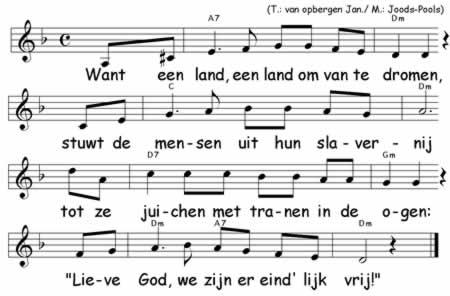 2.Zeg nooit dat de zeeën veel te hoog zijn,dat een mens niet zonder bedding kan.Zeg nooit dat woestijnen veel te droog zijn,dat een volk daar eenmaal weer verzandt. Refr.3.Zeg nooit: “God is zijn verbond vergeten,er is niemand die ons hier bevrijdt.”Zeg nooit: “Van een droom kan ik niet eten.”Zeg nooit: “Wie niet werkt, verknoeit z’n tijd.” Refr4.Zeg nooit dat het godvergeten lijdentoch het noodlot is van ons bestaan.Zeg nooit: “Stil maar, wacht op beet’re tijden.”Zeg nooit: “Niemand kan de dood weerstaan.”Refr°) Moment met de kinderen:We kijken naar een filmpje bootjes vouwen (Youtube) (je kunt het ook gewoon voordoen natuurlijk). Alle kinderen vouwen de bootjes mee – ondertussen vertel je over de situatie van kinderen die vluchten moeten en vaak in zulke bootjes de zee op moeten – om naar een veilig land te gaan. Je hebt uiteindelijk genoeg bootjes om straks na de preek uit te delen. De kinderen delen uit, de mensen mogen er een naam of situatie op schrijven en de kinderen halen de bootjes weer op. Enkele ervan worden voorgelezen en dan worden ze in het water (bv doopvont, bv zwembadje – voor iedereen zichtbaar gelegd – zie verder hieronder°) Inleiding op de lezingen (Job=1a, Marcus=1b)Opmerking voorafDe twee lezingen die voor deze zondag op het leesrooster staan, zijn niet of nauwelijks bij elkaar te brengen. Nochtans bieden beide volop aanknopingspunten voor Wereldvluchtelingendag. Wij hebben er daarom voor gekozen om twee uitwerkingen te bieden: één gebaseerd op de lezing uit het boek Job en één gebaseerd op die uit het Marcusevangelie. De keuze voor één van beide is uiteraard geheel aan de voorganger. Uitwerking Job (1a): Op deze zondag is het niet alleen Wereldvluchtelingendag van de VN, maar ook de eerste zondag van de zomer. Juist op deze zondag worden we via het leesrooster echter geconfronteerd met de destructieve krachten in de natuur: de storm op het meer (in de evangelielezing) en de beelden die Job gebruikt om zijn ellende te verwoorden, beelden die ontleend zijn aan het geweld van de elementen. Dat stormgeweld doet op een Wereldvluchtelingendag meteen denken aan de gevaarlijke overtocht van vluchtelingen over de Middellandse Zee, in kleine en kwetsbare bootjes. Het vergaan van zo’n bootje, met de dood van de opvarenden als gevolg, is een reëel risico voor diegenen die de oversteek wagen.Lezing: parafrase Job 30, 15-26Parafrase Job 30, 15 – 26 Zie mij hier nu zitten…op mijn mestvaaltmijn aanzien is verdwenenverwaaid in de windis het respect dat ik kreegvoordat ik hier terecht kwamop die mestvaalt –Mijn levenskracht vloeit uit mij weg,ellende houdt mij in de greepik kan nergens anders meer aan denkendonkere wolken rollen over mij heenhagelbuien komen schrijnend neer op mijn hoofdgolven angst doorboren mijn zielde donder bliksemt mijn verstand neer.‘s Nachts woedt de pijn tot in mijn botten,mijn geteisterd lijf komt niet tot rust.Ik roep maar jij antwoordt niet,ik sta voor je, jij wilt mij niet zien.Wie ben je toch?Een vijand ben je geworden,een dictator, een tiran,je drijft mij de dood in,je maakt mij tot een speelbalvan je goed- of minder-goedgemutste  stemmingen.Waarom steek je je hand niet uitnaar een mens in noodterwijl ik daar toch om smeek en bid.Ik was toch altijd solidairmet wie solidariteit behoefdewenend met de wenendenmij ontfermend over de armen…Dat had ik toch van jou geleerd.Wie ben je?Wie ben je toch?Wie ben je toch geworden?(inspiratie: Nico ter Linden, Het verhaal gaat – 5 – pg .132vv)Uitwerking Marcus (1b): Op deze zondag is het niet alleen Wereldvluchtelingendag van de VN, maar ook de eerste zondag van de zomer. Juist op deze zondag worden we via het leesrooster echter geconfronteerd met de destructieve krachten in de natuur: de storm op het meer. Dat stormgeweld doet op een Wereldvluchtelingendag meteen denken aan de gevaarlijke overtocht van vluchtelingen over de Middellandse Zee, in kleine en kwetsbare bootjes. Het vergaan van zo’n bootje, met de dood van de opvarenden als gevolg, is een reëel risico voor diegenen die de oversteek wagen.Lezing: Parafrase van Marcus 4, 35 – 41 De storm op het meer…De angst overwonnen…De storm“Laten we naar de overkant van de zee gaan”, zei Jezus tegen zijn vrienden, “hier komen we niet tot rust.  De vragen van mensen overspoelen ons”.Ze stapten in het schip en voeren weg, juist toen het donker begon te worden.  Het schip schommelde op de golven.  De wind deed de zeilen bollen.  Jezus viel in slaap.  Hij rustte in vrede.  Alsof er niets te vrezen was.  Terwijl de zee toch een bedreiging vormde.  De zee was immers altijd al het symbool voor de levensbedreigende zaken in het leven.  De zee was onbetrouwbaar.Er kwamen donkere wolken.  Die daalden van de bergen naar beneden op de zee.  Er stak een storm op.  De golven sloegen over het schip heen.  Het liep vol water.En Jezus sliep door – alsof hij van de koning geen kwaad wist.Zijn vrienden stroomden vol met angst, zoals het schip volstroomde met water.  En Jezus sliep door – alsof de zee hem niet raakte.“Word wakker, trek je je niks aan van de ellende die ons overkomt?  Straks gaan we eraan.  Onze toekomst is om zeep!”, zo wekten zij Hem.En Hij stond op en zei tegen de zee, die nochtans levensbedreigend was: “Zwijg.  Wees stil”.En de wind ging liggen en het werd volkomen stil.En Hij zei: “Waarom lieten jullie je zo volstromen met angst?  Je moet niet zo gauw geloven dat we doodgaan.  Anders gebeurt het ook nog veel te gauw”.En zij werden opnieuw vol van angst, maar nu anders, want ze zeiden: “Hoe kan het dat iemand zelfs de grootste bedreiging kan indammen en zelfs de zee, de grote levensbedreiger, doen zwijgen?  Hoe kan het dat iemand tegen alle reële dreiging in, toch blijft geloven in leven en in toekomst?”°) Muziek (misschien iemand van de vluchtelingen in uw gemeente?)°) Preek (zie bijlagen 1a en 1b)°) Muziek – orgelspel?°) De kinderen komen terug en delen de bootjes uit. De mensen schrijven er een naam op of een situatie, enkele ervan worden voorgelezen… Dan worden ze in het water gelegd – bv doopvont, bv zwembadje – maar goed zichtbaar… Dan mag de dominee bidden voor alle namen en zaken die erop staan en voor nog zoveel meer… Afsluiten met stil gebed en Onze Vader.°) De kinderen staan nog steeds rond het water en mogen samen met de dominee en de ouderling van dienst de bootjes en het water zegenen met woorden van de volgende strekking:Tegen de storm ingezegendzijn jullienamen en zakenop de golvenvan de zeevan ellende en hoopdat jullie leven mogensamen met onsGod is de vader van ons allemaalen daarom zijn wij broers en zussen°) Gebeden in verschillende talen °) Slotwoord: De vluchtelingIk hoop dat je nooit hoeft te schreeuwendoor angst of honger of pijn.Ik hoop dat je nooit hoeft te kijkenals je dochter brutaal wordt verkracht.Ik hoop dat je nooit hoeft te zwijgenomdat je eens zei wat je dacht.Ik hoop dat je nooit wordt getreiterdomdat je iets anders gelooft.Ik hoop dat je nooit hoeft te huilenals alles is weg geroofd.Ik hoop dat je nooit hoeft te ziendat het land onder je ogen verbrandt.Ik hoop dat je nooit hoeft te smekenom asiel in een veilig land.Maar stel dat het zou gebeurendan hoop ik voor jou en voor mijop een land dat ons zal omarmenen zegt: Kom maar hier, je bent vrij.°) Slotlied: Komen ooit voeten (Tussentijds, 15 – mel. Lof zij de Heer 868)1.Komen ooit voeten gevleugeld mij melden de vrede;daalt over smeulende aarde de dauw van de vrede,wordt ooit gehoord uit mensen monden dat woord:wij zullen rusten in vrede.2.Dan zal ik huilen en lachen en drinken en slapen;dromen van vluchten en doden en huivrend ontwaken.Maar niemand vlucht, nergens alarm in de lucht,overal vrede geschapen.3.Dan zal ik zwaaien naar vreemden, zij zullen mij groeten.Wie was mijn vijand? Ik zal hem in vrede ontmoeten.Dan zal ik gaan waar nog geen wegen bestaan -vrede de weg voor mijn voeten.°) Wegzending en zegenFranciscaner zegenbede (bewerking)Moge God ons zegenen met onrustover gemakkelijke antwoorden, halve waarheden en oppervlakkige relaties,zodat er diepgang moge zijn in onze harten.Moge God ons zegenen met boosheidover onrechtvaardigheid, onderdrukking en de uitbuiting van mensen,zodat we mogen werken voor rechtvaardigheid, vrijheid en vrede.Moge God ons zegenen met tranente plengen voor hen die lijden door pijn, verstoting, honger en oorlog,zodat we onze handen zullen uitstrekken tot troostom pijn in vreugde te veranderen.Moge God ons zegenen met voldoende dwaasheidom te geloven dat we verschil kunnen maken in deze wereld,zodat we kunnen doen waarvan anderen zeggen dat het onmogelijk is.En moge God ons zegenen met honger en dorst,honger en dorst naar Christus zelf, zodat we niet zullen rusten,totdat we onze rust gevonden hebben in Hem alleen. Amen (lied 315, 3).°) Muziek – orgelBijlage 1a (Job) en 1b (Marcus)Bijlage 2 Verdere liturgie-suggesties